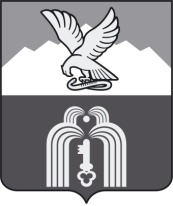 Российская ФедерацияР Е Ш Е Н И ЕДумы города ПятигорскаСтавропольского краяО внесении изменений в решение Думы города Пятигорска «Об утверждении Порядка организации и проведения общественных обсуждений, публичных слушаний на территории муниципального образования города-курорта Пятигорска по проектам документов в области градостроительной деятельности и внесении изменений в некоторые решения Думы города Пятигорска»Руководствуясь Градостроительным кодексом Российской Федерации, Федеральным законом от 6 октября 2003 года №131-ФЗ «Об общих принципах организации местного самоуправления в Российской Федерации», Уставом муниципального образования города-курорта Пятигорска,Дума города ПятигорскаРЕШИЛА:1. Внести в Порядок организации и проведения общественных обсуждений, публичных слушаний на территории муниципального образования города-курорта Пятигорска по проектам документов в области градостроительной деятельности, утвержденный решением Думы города Пятигорска от 29 ноября 2018 года № 43-30 РД (далее – Порядок), следующие изменения:1) подпункт 2 пункта 13 Порядка после слов «размещение проекта, подлежащего рассмотрению на общественных обсуждениях,» дополнить словами «и информационных материалов к нему»;2) пункт 21 Порядка изложить в следующей редакции :«21. На экспозиции должен быть представлен проект, подлежащий рассмотрению на общественных обсуждениях, публичных слушаниях, а также информационные материалы к нему.»;3) дополнить Порядок после пункта 42 пунктами 421 и 422 следующего содержания:«421. Срок проведения публичных слушаний со дня оповещения жителей города-курорта Пятигорска о времени и месте их проведения до дня опубликования заключения о результатах публичных слушаний не может быть менее одного месяца и более двух месяцев в следующих случаях:1) в случае, если программы, реализуемые за счет средств федерального бюджета, бюджета Ставропольского края, бюджета города-курорта Пятигорска, решения органов государственной власти, органов местного самоуправления города-курорта Пятигорска, иных главных распорядителей средств соответствующих бюджетов, предусматривающие создание объектов федерального значения, объектов регионального значения, объектов местного значения, инвестиционные программы субъектов естественных монополий, организаций коммунального комплекса, приняты до утверждения Генерального плана и предусматривают создание объектов федерального значения, объектов регионального значения, объектов местного значения, подлежащих отображению в Генеральном плане, но не предусмотренных указанным Генеральным планом, или в случае внесения в Генеральный план изменений в части размещения объектов федерального значения, объектов регионального значения, объектов местного значения;2) внесение изменений в части реконструкции объектов капитального строительства местного значения муниципального образования города-курорта Пятигорска, размещение которых предусмотрено утвержденным Генеральным планом;3) внесение изменений в части приведения утвержденного Генерального плана в соответствие с утвержденными документами территориального планирования Российской Федерации, утвержденными документами территориального планирования двух и более субъектов Российской Федерации, утвержденными документами территориального планирования Ставропольского края.422. В случае, если для реализации решения о комплексном развитии территории требуется внесение изменений в Генеральный план, по решению Главы города Пятигорска допускается одновременное проведение публичных слушаний по проектам, предусматривающим внесение изменений в Генеральный план, и по проекту документации по планировке территории, подлежащей комплексному развитию.В случае подготовки изменений в Генеральный план в связи с принятием решения о комплексном развитии территории публичные слушания могут проводиться в границах территории, в отношении которой принято решение о комплексном развитии территории.»;4) пункт 48 Порядка изложить в следующей редакции:«48. Продолжительность публичных слушаний по проекту правил землепользования и застройки, проекту о внесении изменений в правила  составляет не менее одного и не более трех месяцев со дня опубликования такого проекта,  за исключением следующих случаев: в случае  подготовки изменений в правила землепользования и застройки в части внесения изменений в градостроительный регламент, установленный для конкретной территориальной зоны, а также в случае подготовки изменений в правила землепользования и застройки в связи с принятием решения о комплексном развитии территории, публичные слушания по внесению изменений в правила землепользования и застройки проводятся в границах территориальной зоны, для которой установлен такой градостроительный регламент, в границах территории, подлежащей комплексному развитию. В этих случаях срок проведения публичных слушаний не может быть более чем один месяц.»;5) пункт 51 Порядка изложить в следующей редакции:«51. Правила землепользования и застройки и изменения в них утверждаются администрацией города Пятигорска. Обязательными приложениями к проекту правил землепользования и застройки и проекту изменений в них являются протокол публичных слушаний, заключение о результатах публичных слушаний, за исключением случаев, когда их проведение в соответствии с Градостроительным кодексом не требуется.Глава города Пятигорска в течение десяти дней после представления ему проекта правил землепользования и застройки принимает решение об утверждении правил землепользования и застройки или об отклонении проекта правил землепользования и застройки и о направлении его на доработку с указанием даты его повторного представления.»;6) дополнить пункт 52 Порядка абзацем вторым  следующего содержания:«В случае, если для реализации решения о комплексном развитии территории требуется внесение изменений в Генеральный план, по решению Главы города Пятигорска допускается одновременное проведение публичных слушаний по проектам, предусматривающим внесение изменений в Генеральный план, и по проекту документации по планировке территории, подлежащей комплексному развитию.»;7) пункт 64 Порядка изложить в следующей редакции:«64. На основании заключения о результатах общественных обсуждений по проекту правового акта о предоставлении разрешения на условно разрешенный вид использования, о предоставлении разрешения на отклонение от предельных параметров разрешенного строительства, реконструкции объекта капитального строительства Комиссия осуществляет подготовку рекомендаций о предоставлении разрешения на условно разрешенный вид использования, предоставлении разрешения на отклонение от предельных параметров разрешенного строительства, реконструкции объекта капитального строительства или об отказе в предоставлении такого разрешения с указанием причин принятого решения и направляет их Главе города Пятигорска с проектом правового акта о предоставлении разрешения на условно разрешенный вид использования, предоставлении разрешения на отклонение от предельных параметров разрешенного строительства, реконструкции объекта капитального строительства или об отказе в предоставлении таких разрешений. Глава города Пятигорска в течение трех дней со дня поступления таких рекомендаций принимает решение о предоставлении разрешения на условно разрешенный вид использования, предоставлении разрешения на отклонение от предельных параметров разрешенного строительства, реконструкции объекта капитального строительства или об отказе в предоставлении таких разрешений.».2. Настоящее решение вступает в силу со дня его официального опубликования.ПредседательДумы города Пятигорска                                                             Л.В. ПохилькоГлава города Пятигорска                                                        Д.Ю.Ворошилов23 ноября 2021 г.№ 50-4 РД